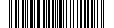 В соответствии со статьей 42 Устава городского округа ЗАТО Северск Томской области, в целях приведения нормативного правового акта в соответствие с действующим законодательствомПОСТАНОВЛЯЮ:1. Внести в постановление Администрации ЗАТО Северск от 17.05.2011 № 982 
«Об утверждении Лесохозяйственного регламента Лесничества ЗАТО Северск» следующие изменения:в Лесохозяйственном регламенте Лесничества ЗАТО Северск, утвержденном указанным постановлением: 1) в подразделе 2.5:а) абзац четвертый изложить в следующей редакции:«На лесных участках, предоставленных для осуществления видов деятельности 
в сфере охотничьего хозяйства, допускается создание объектов охотничьей инфраструктуры в соответствии со статьей 53 Федерального закона № 209-ФЗ. К таким объектам относятся вольер, питомник диких животных, ограждения для содержания и разведения охотничьих ресурсов в полувольных условиях и искусственно созданной среде обитания, егерский кордон, охотничья база.»;б) абзац четырнадцатый изложить в следующей редакции:«Охота на лесных участках осуществляется в соответствии с Федеральным законом 
от 24 апреля 1995 года № 52-ФЗ «О животном мире» и Федеральным законом № 209-ФЗ.».2. Опубликовать постановление в средстве массовой информации «Официальный бюллетень Администрации ЗАТО Северск» и разместить на официальном сайте Администрации ЗАТО Северск в информационно-телекоммуникационной сети «Интернет» (https://зато-северск.рф).О внесении изменений в постановление Администрации ЗАТО Северск 
от 17.05.2011 № 982Глава АдминистрацииН.В.Диденко